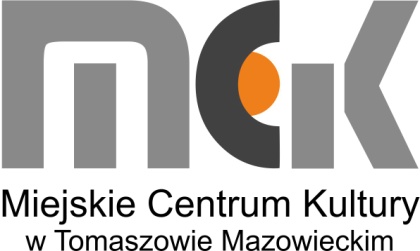 filia DOKul. Gminna 37/3997 – 200 Tomaszów Mazowieckim"Oto Ja posyłam anioła przed tobą, 
aby cię strzegł w czasie twojej drogi..."
(Wj 23, 20) 
wyk. Weronika Jasnos, II nagroda kat. VII-VIII, 2018 r.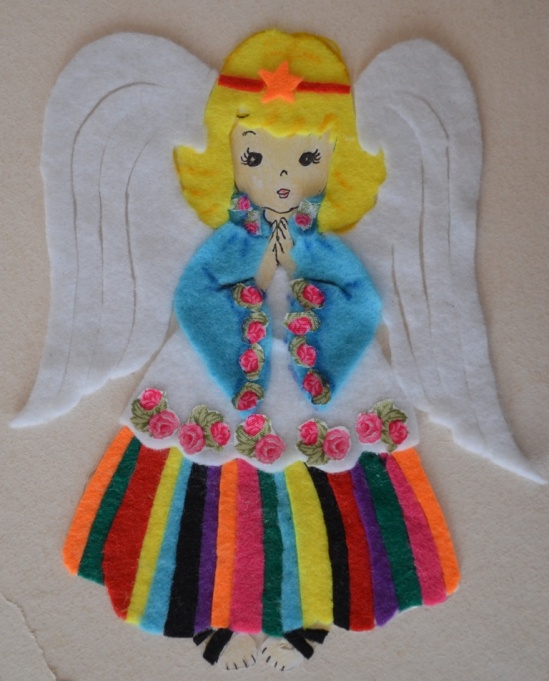 XV Powiatowego Konkursu Plastycznego"Anioł z przesłaniem"Regulamin XV Powiatowego Konkursu Plastycznego„Anioł z przesłaniem” Organizator:Miejskie Centrum Kultury w Tomaszowie Mazowieckim filia DOK 
ul. Gminna 37/39,    97 – 200 Tomaszów Maz.tel. 44 723 15 15, e-mail: filiadok@mck-tm.plCele konkursu:- popularyzacja twórczości plastycznej i rozwijanie wyobraźni artystycznej dzieci i młodzieży- przedstawienie w niebanalny sposób "Anioła" - postaci pozaziemskiej, opiekuna i dobrego ducha każdego człowieka, posłańca troszczącego się i wspierającego ludzi, chroniącego przed złem, strzegącego od wszelkich niebezpieczeństw i pokus, dostarczyciela dobrych wiadomości- artystyczne wyobrażenie "Anioła" w czasach dzisiejszych- kształtowanie i rozwijanie różnych technik plastycznych i stworzenie możliwości ich prezentacji- propagowanie idei działalności charytatywnej oraz otwartościwobec potrzebującychZadanie:Zadaniem uczestnika jest wykonanie pracy indywidualnej – w formacie jednostronnej kartki A5 (21 cm x 15 cm), nawiązującej w swej treści do celów konkursu.Praca powinna być wykonana ręcznie, dowolną techniką plastyczną (prace płaskie: rysunek, malarstwo, grafika, tkanina, kolaż 
z wykorzystaniem  różnych materiałów). Prace wykonane techniką komputerową nie będą oceniane. Uczestnictwo:Konkurs adresowany jest do uczniów wszystkich typów szkół oraz placówek oświatowych i kulturalnych z powiatu tomaszowskiego.Prace będą oceniane w czterech kategoriach wiekowych:- kl. I – III szkoła podstawowa;- kl. IV – VI szkoła podstawowa;- kl. VII - VIII szkoła podstawowa- szkoła średnia.
W każdej grupie wiekowej jedna placówka może przesłać maksymalnie 20 prac.Prace należy na odwrocie opatrzyć uzupełnionym czytelnie formularzem zgłoszenia przypiętym spinaczem. Jury dokona oceny prac uwzględniając zgodność treści prac z celami konkursu  i przyzna trzy nagrody w każdej kategorii wiekowej  oraz wyróżnienia.Terminy:- prace należy dostarczyć do MCK filii DOK do dnia 29 listopada 2019 r.     (prace zgłoszone po tym terminie nie będą podlegały ocenie)- wręczenie nagród oraz wernisaż wystawy prac nagrodzonych nastąpi   11 grudnia 2019, godz. 17.00 w filii DOK ul. Gminna 37/39- informacje o laureatach zostaną przekazane telefonicznie do sekretariatów      macierzystych placówek.Postanowienia ogólne:- prace zniszczone lub niespełniające warunków określonych regulaminem    nie będą podlegały ocenie jury- organizator zastrzega sobie prawo do zatrzymania prac i przekazania ich do   licytacji podczas podejmowanych w mieście działań charytatywnych,   kiermaszy oraz publikacji prac, a także wykorzystania danych osobowych 
  w informacjach podawanych mediom na temat laureatów konkursu- udział w konkursie jest jednoznaczny z wyrażeniem zgody na przetwarzanie   danych osobowych i ich wykorzystanie- udział w konkursie jest jednoznaczny z nieodpłatnym przeniesieniem   autorskich praw majątkowych na wykorzystanie prac na następujących   polach eksploatacji: używania w Internecie oraz innych formach utrwaleń   nadających się do rozpowszechniania: (nośniki magnetyczne, elektroniczne,   optyczne, CD-ROM, wprowadzenie do obrotu, wprowadzenie do pamięci   komputera, a także prezentowania prac na organizowanych wystawach)- decyzja Jury jest niepodważalna;- przekazanie prac na konkurs jest równoznaczne z uznaniem warunków   niniejszego regulaminu- dodatkowych informacji udziela Iwona Jabłońska pracownik MCK, 
  tel:  44 723 15 15;  e-mail: filiadok@mck-tm.pl